ESCUELA COMERCIAL CÁMARA DE COMERCIOCASO PRÁCTICO No. Ten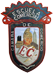 SUBJET: English III														GROUP: 42- “A”TEACHER: María Isabel Mendoza Arvizu.                                                                                                                       November 7, 2017UNIT IVTHEME:CollaborationActive listening.Book page 46OBJECTIVE:Students think if they are good listeners or not. Some characteristics of good and bad listeners.INTRODUCTION:The importance of non-verbal techniques as well as verbal techniques to show you are interested when you are listening.Those non-verbal techniques could be: Nodding and smiling to show agreement.Shaking your head to show disagreement.Raising an eyebrow to show surprise.Maintaining eye contact.Work in pairs, student A, read this information about active listening. Student B, Listen actively.Then fill in the form  and complete the evaluation.Page 48, e.g.) Name of the speaker______________Name of the listener _________________________The listener made eye contact . . . YES/NO, etc.ACTIVITY:Exercise “A”, Look at the pictures of people talking each other.Write the phrases from the box under the correct picture. (6 phrases)e.g.) Good active listening:       - Eye contact.Poor active listening:           Bored facial expression.EVALUATION:Reproduce the form on a sheet and fill it.